Eglise St Joseph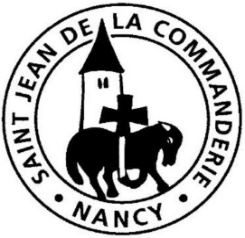 17 janvier 20212ème dimanche du Temps ordinaire  BOù demeures-tu ?« Me voici ! » Par sa réponse, Samuel se rend présent à l’appel du Seigneur, acceptant de devenir pleinement « un sanctuaire de l’Esprit Saint » comme le préconise St Paul. L’immédiateté de sa réponse illustre celle des apôtres qui, après avoir demandé à Jésus « Où demeures-tu ? », décident de le suivre.CHANT D’ENTREESi le Père vous appelle  0 154-1	Si le Père vous appelle à aimer comme il vous aime, dans le feu de son Esprit, Bienheureux êtes-vous !Si le monde vous appelle à lui rendre une espérance, à lui dire son salut, Bienheureux êtes-vous !Si l’Église vous appelle à peiner pour le Royaume, aux travaux de la moisson, Bienheureux êtes-vous !Tressaillez de joie, tressaillez de joie car vos noms sont inscrits pour toujours dans les cieux.Tressaillez de joie, tressaillez de joie car vos noms sont inscrits dans le cœur de Dieu.Si le Père vous appelle à la tâche des apôtres, en témoin du seul pasteur,Bienheureux êtes-vous !Si le monde vous appelle à lutter contre la haine pour la quête de la paix,Bienheureux êtes-vous !Si l’Église vous appelle à tenir dans la prière au service des pécheurs,Bienheureux êtes-vous !1ère  Lecture : 1 S 3, 3b-10. 19Il n’y a pas d’âge pour être interpellé par le Seigneur. L’exemple du jeune Samuel nous le montre. A notre tour, saurons-nous être à l’écoute de la parole de Dieu comme de bons serviteurs ?Psaume 39Me voici, Seigneur, je viens faire ta volonté.D’un grand espoir, j’espérais le Seigneur :Il s’est penché sur moi.Dans ma bouche il a mis un chant nouveau,Une louange à notre Dieu.Tu ne voulais ni offrande ni sacrifice,Tu as ouvert mes oreilles ;Tu ne demandais ni holocauste ni victime,Alors j’ai dit : « Voici, je viens. »« Dans le lire, est écrit pour moiCe que tu veux que je fasse.Mon Dieu, voilà ce que j’aime :Ta loi me tient aux entrailles. »Vois, je ne retiens pas mes lèvres,Seigneur, tu le sais.J’ai dit ton amour et ta véritéA la grande assemblée.2ème Lecture : 1 Co 6, 13c-15a. 17-20Dans notre société qui tantôt glorifie les corps et tantôt les méprise, il n’est pas facile de trouver une juste harmonie entre corps, âme et esprit. Ecoutons St Paul qui nous appelle à vivre tout entier pour le Seigneur.Evangile : Jn 1, 35-42Alléluia. Alléluia.	En Jésus-Christ, nous avons reconnu le Messie :	Par lui sont venues la grâce et la vérité.Alléluia.PRIERE DES FIDELESPour que les hommes et les femmes de notre monde vivent de l’Esprit de Dieu, intercédons pour eux et implorons le Seigneur.Le Seigneur appelle pour prendre part à sa mission.Seigneur, nous te présentons notre Eglise. Donne-lui les pasteurs dot elle a besoin et des messagers de la Bonne Nouvelle pour tous les peuples. R/R/	Esprit de Dieu, intercède pour nous, viens au secours de notre        faiblesse.Elie a guidé le jeune Samuel vers le Seigneur.Regarde, Seigneur les enfants et les jeunes qui ont besoin d’aide pour recevoir ta parole. Mets sur leur chemin les adultes qui sauront les ouvrir à ta présence. R/Le Christ a proposé aux premiers disciples de découvrir sa demeure.Seigneur, nous te prions  pour les membres de notre communauté. Que chacun puisse te trouver là où tu demeures. R/Toi qui appelles chacun à te suivre et à te connaître, écoute nos prières pour nos frères et sœurs : que tous savourent la joie de vivre en ta présence, toi qui vis pour les siècles des siècles. – Amen.COMMUNION
Devenez ce que vous recevezDevenez ce que vous recevez, devenez le corps du Christ,Devenez ce que vous recevez, vous êtes le corps du Christ.1.	Baptisés en un seul Esprit, Nous ne formons qu’un seul corps ;Abreuvés de l’unique Esprit, Nous n’avons qu’un seul Dieu et Père.2.	Rassasiés par le pain de Vie, Nous n’avons qu’un cœur et qu’une âme ;Fortifiés par l’amour du Christ, Nous pouvons aimer comme il aime.3.	Purifiés par le Sang du Christ, Et réconciliés avec Dieu ;Sanctifiés par la Vie du Christ, Nous goûtons la joie du Royaume.La source de lavocation de l’homme,c’est d’être aiméde Dieu ;sa vocation même,c’est d’aimer Dieu.Jean Mouroux (1901-1973)